Библиотечные фонды: формирование, изучение, учетПетрова Татьяна Александровна,ведущий библиотекарьотдела формирования и каталогизации фондовГУК «Кемеровская областная библиотека для детей и юношества»Современные библиотеки вступили в новую эру -   информационную, в век электронной экономической деятельности, сетевых сообществ и организаций без границ. Модернизация библиотек, которую вызвали информационные технологии, привели к качественно новому подходу формирования в новых условиях библиотечных  фондов.  Библиотеки в настоящее время выступают как проводники информации в мире независимо от ее носителя – традиционного бумажного или электронного и это приводит к качественно новому комплектованию. Вся сеть специализированных детских муниципальных библиотек в Кузбассе, а это 93 библиотеки (в том числе 1 самостоятельная детская централизованная библиотечная система в городе Новокузнецк, 7 сельских детских библиотек) формируют свои документные фонды, как на традиционных носителях, так и на нетрадиционных носителях информации.Документоснабжение детских библиотек области в 2011 году составило: поступление — 123 735 экземпляров (4,5%);  выбытие — 159 670 экз. (5,8%). Документов выбыло на - 35 935 экземпляров больше, чем поступило — это означает, что библиотеки ведут систематическую работу с фондом (см. таблицы приложение № 1, 2).  Исключение документов из библиотечных фондов — самый больной  вопрос для библиотекарей. После тщательного изучения своих фондов детские библиотеки области проводят списание по разным причинам в основном это: устаревшие по содержанию, ветхие, дублетные, непрофильные … Общий фонд печатных изданий в детских городских библиотеках области за отчетный год составил — 98,55%, электронных изданий — 1,45%,  в районных библиотеках фонд печатных изданий — 99,95, а электронных — 0,05%.При анализе статистических отчетов детских библиотек Кузбасса поступление новых документов в городских округах составило: книг — 77,14%; периодических изданий — 21,41%; электронных документов — 1,45%. в муниципальных районах: книг — 90,35%; периодических изданий — 9,6%; электронных документов — 0,05% (см. диаграмму № 1, 2).  Основа формирования фондов детских библиотек области продолжает составлять печатная продукция, поступление электронных документов занимает незначительную часть в пополнении библиотечного документного ресурса. Однако распространение электронного обмена данными, совершенствование цифровых методов документирования информации, глобализация интернет — среды, использование персональных изданий в сети Интернет помогает в выполнении запросов пользователей, хотя и не в полном объеме, так как не все библиотеки подключены к интернету, особенно на селе.   Недостаточность бюджетных средств, в районных библиотеках, способствует отставанию комплектования фондов на электронных носителях и увеличивает разрыв между фондами городских и сельских библиотек. Новые информационные технологии требуют значительного финансирования. Бюджет  детских библиотек области на комплектование в отчетном году составил 10 687 888 рублей. Данные статистических отчетов  (см. таблицы приложение № 3, 4).  Бюджет библиотек городских округов составил за год - 9 193 949 руб., а в библиотеках муниципальных районов  - 1 493 939 рублей.За отчетный период увеличилось финансирование комплектования фондов в библиотеках области. Основную часть денежных средств составляет  муниципальный бюджет: в городских детских библиотеках - 65,23 %, в районных -  72,81%). Областной бюджет в городах составил - 12,77%; в районах -12,75%; федеральный бюджет городов - 9,53%; районов - 10,04%.Приобретение книг и подписка на периодические издания осуществляется в соответствии с Федеральным законом «О размещении заказов на поставки товаров, выполнение работ, оказание услуг для государственных и муниципальных нужд»  № 94-ФЗ (21.07.2005 г.). Детские библиотеки активно используют этот закон. Например,   за отчетный период МБУ «Детская централизованная библиотечная система г.Новокузнецка» провела работу по формированию фонда: заключили 8 прямых договоров,  оформили 4 Запроса котировок,  заключили муниципальные контракты с 13 издательствами.Детские библиотеки МУ ЦБС г. Белово являются соучастниками программы по комплектованию и сохранности фондов: Муниципальная целевая программа «Комплектование библиотечного фонда муниципальных библиотек города Белово в период с 2010-2014 г. г.» в рамках городской программы «Культура».Наименьшая часть денежных средств поступила от спонсоров, дарителей, платных услуг и т.д. (городские библиотеки - 12,47%; районные - 4,4%).Самыми успешными в комплектовании фондов являются: МАУК «Муниципальная информационно-библиотечная система» г.Кемерово, детская библиотека  МУ «ЦБС» г.Белово, МБУ «Детская централизованная библиотечная система г.Новокузнецка»,  МБУК «Централизованная библиотечная система» г. Киселевска и ряд других. Например,Таблица. Реализация финансовых средств на комплектование фондов МАУК «МИБС» г.КемеровоНовые издания, поступившие в отчетном году в фонд, - 17 940 экз.Издания, поступившие в фонд в качестве пожертвований, - 1 225 экз.Количество наименований новых поступлений в 2011году – 4660 экз.Финансирование комплектованияВ 2011г. на комплектование фондов МАУК «МИБС» получено 4 670 151 рублей.Из них: - местный бюджет 3 492 800 руб.;       подписка на 2 полугодия  1 490 600 руб.;       покупка книг, электронных документов и т.д. 2 002 200 руб.;    - федеральный бюджет  155 000 руб.;- областной бюджет  620 000 руб.;- внебюджетные средства: 402 351 руб.;       приобретение библиотечной техники 71 080 руб.;       пожертвования, замена (в виде книг и др. документов) 331 271 руб.Реализация полученных средствСпециалисты МУ «ЦБС»  г.Белово в своем отчете отмечают. что «За отчетный период сумма средств, выделенных на приобретение документов, увеличилась на 144 539 рублей 18 копеек, поскольку: больше чем в 2 раза увеличилась сумма средств, выделенная на комплектование детским библиотекам из федерального бюджета; выделялись средства на закупку книг из областного бюджета; увеличилась сумма средств из местного бюджета на подписку и на комплектование, но уменьшилась сумма средств, полученных от платных услуг (внебюджет), уменьшилась спонсорская помощь…»В МБУ «Детская централизованная библиотечная система г.Новокузнецка» общее финансирование  в 2011 году составило 1 696 967 рублей, но по сравнению с 2010 г. Уменьшилось на 25,6% из-за несвоевременного и непланового финансирования, и роста цен на подписку в отчетном году. Средств на периодические издания выделено на 87% больше, чем в предыдущем году, но приобретено на 26,5% меньше, чем в 2010 г. (рост цен периодических изданий). Источниками комплектования  детских библиотек  области  являются: г. Москва: ОАО «Бибком» , ИД «Равновесие» , ООО «Эксмо», ООО «Папирус», ООО «Детская литература», ООО «Дрофа-Плюс»; г.Новосибирск: ООО «Топ-Книга» ; г.Кемерово: местные книжные магазины, ОНБ , Департамент культуры, «Дом литераторов Кузбасса»,  книготорговые фирмы, мега проект,  подписка «Урал-Пресс»…Основным источником поступления литературы  детских библиотек области в городах составляют книготорговые фирмы - 59,93%, в районах - 85,30%. Следующим источником пополнения фондов, является подписка периодических изданий, в городе она составляет -21,08%, в районе – 10,04%  (см. таблицу № 5,6).Лидирующие позиции после поступления новых книг занимает  поступление периодических изданий (журналы). В библиотеках МАУК «Муниципальная информационно-библиотечная система» г.Кемерово поступление периодических изданий составило в 2011 году - 42%. В библиотеках МБУК Анжеро-Судженского городского округа «Централизованная библиотечная система» была проведена подписка в том же объеме, что и в 2010 году.  Детские библиотеки МУК “Централизованная библиотечная система” г.Прокопьевска получили 125 периодических изданий. Из  них: газет – 6 наименований, 20 комплектов; журналов -12 наименований, 105 экземпляров. В 1-м полугодии 2012 года детские библиотеки будут получать 92 периодических изданий. Из них газет 15 комплектов (наименований – 8), журналов – 77 комплектов (наименований – 51).Районные детские библиотеки выписывают разное количество периодических изданий, это зависит от количества имеющихся финансовых средств, и от населения, которое обслуживает филиал. Таких филиалов, где бы не получали никаких периодических изданий для детей и подростков нет.  В  Ленинск-Кузнецком районе все библиотеки-филиалы получают периодические издания для детей 2-3 наименования, на 1 полугодие 2012 года выписано 15 наименований журналов и 4 газеты. В основном это журналы: «Простоквашино». «Мурзилка», «Волшебный», «Маруся». В сельских библиотеках-филиалах: д. Возвышенка, п. Мирный, с. Подгорное, Свердловский, д. Новоивановка  глава администрации выделили дополнительные средства на приобретение периодических изданий. В МБУ ЦБС Прокопьевского муниципального района каждая сельская библиотека получает от 3 до 8 названий газет и журналов для детей и подростков.Сельские библиотеки выписывают журналы: «АБВГД», «Беспризорник», «Братишка», «В мире  животных», «В мире растений»,  «Веселые картинки», «Винни и его друзья», «Девочки и мальчики», «Детская энциклопедия», «Джульетта», «Защити меня», «Золотая антилопа», «Классный журнал», «Маруся», «Мастерилка», «Миша», «Мишуткины журналы», «Мне 15», «Мурзилка», «Простоквашино», «Свирель», «Сказочный мир», «Смешарики», «Тошка и компания», «Удивительное рядом», «Читайка», «Чудеса и приключения»; газеты: «Наш городок», «Провинция (Топкинский район); «Опасный возраст», «Незнайка», «Солнечный зайчик» (Прокопьевский район). Особенно сложно удовлетворить запросы пользователей детской библиотеки МБУК «Централизованная библиотечная система Юргинского района». Специалисты этой библиотеки отмечают, что  периодических изданий, которые выписывает библиотека для пользователей недостаточно, а со второго полугодия 2011 года периодических изданий вообще не выписывалось.Изменилась в библиотеках, по сравнению с другими источниками, доля поступлений документов в дар от частных лиц и организаций. Она составила в городах – 7,53%, в районах – 2,37% (библиотеки не хотят принимать книги старых лет изданий).Фонд краеведческой литературы в детских библиотек области.Краеведение – это одно из главных направлений работы библиотек области. Краеведческие фонды детских библиотек МБУК Анжеро-Судженского городского округа «Централизованная библиотечная система» «…составляют книги, изданные с 1957 года, лишь треть фондов – книги последних лет издания. Традиционно востребована новая информация о социально-экономическом развитии, общественной жизни края, города» (из отчета библиотеки). Недостаточно литературы в библиотеках по таким темам как экономика, промышленность Кузбасса, история и современное положение территорий и городов Кузбасса, экономическая география, история экологии области, этнография. По этим темам  чаще всего бывают отказы читателям. Фонд детских библиотек МБУ «Централизованная библиотечная система города Гурьевска» пополнился в 2011 году только двумя книгами по краеведению: «Огни Кузбасса» и «Родной мой край – земля Кузнецкая».МБУК ЦБС г.Киселевска формирует свои фонды краеведческой литературой с момента основания ЦБС и насчитывает свыше 5000 документов. В отчетном году в ЦБС поступило 164 экземпляра краеведческих документов. Библиотека даже с таким богатым фондом не может полностью удовлетворить запросы пользователей. Библиотеки МУК “Централизованная библиотечная система” г.Прокопьевска ощущают недостаток следующих краеведческих изданий: «Экология города Прокопьевска», «Животные и растения красной книги Кузбасса», Шуранов А.П. «Прокопьевск», Ильичев А.И. География Кузбасса, Соловьев А.И. «География Кемеровской области».   Отказы  пользователям детских библиотек области.В детских библиотеках ведется статистическая форма учета отказов пользователей. Общее количество отказов по библиотекам за 2011 год составило – 5418 (см. таблицы № 5, 6).Большее количество отказов в библиотеках городов: Гурьевск (806), Кемерово (1339), Новокузнецк (288); в районах Крапивинский (107), Яшкинский (421).  В библиотеках МАУК «МИБС» г. Кемерово  в отчетном году был сделан анализ отказов на документы, который насчитывал - 1339 отказов. «…Основное количество отказов приходится на художественную литературу – 744 отказа, что составляет 73%  от общего количества отказов. По остальным отраслям знаний: современная экономическая литература – 185 отказов (18,1%), естествознание и медицина – 39 отказов (3,8%), техника – 22 отказа (2,2%), спорт и искусство -  12 отказов (1,2%), филология и языкознание – 12 отказов (1,2%), сельское хозяйство – 5 отказов (0,5%).На основе анализа отказов, по предоставленному статистическому материалу МАУК «МИБС», можно сделать вывод о том, что основные причины отказов – нет в фонде – 587 экземпляров (57,6%), вторая причина отказов – недостаточная экземплярность – 409 отказов (40,1%), третья причина – устаревшая литература – 23 отказа (2,3%). В докомплектование фонда включены 11 отказов (1,1%).Основные темы отказов пользователям детских библиотек Кузбасса составили, например, в г.Анжеро-Судженск - о  художественном выпиливании, из истории русской куклы, поделки из пластмассы  и проволоки; в г. Белово -  по краеведению (обогащение полезных ископаемых на предприятиях города, водные ресурсы Кемеровской области, туризм Кузбасса, заповедники Кузбасса, экология Кузбасса, экология продуктов питания); в г.Калтан - памятники города (история и создатели), изготовление кукол и пьесы для школьного кукольного театра, экология Кузбасса, о профессии журналистов.Наибольшее количество отказов в библиотеках получили книги: Алексин А. Три мушкетера в одном купе;  Асадов Э. Стихотворения; Благинина Е. Бабушка Забота; Бородицкая М. Последний день учения; Гончаров И.А. Счастливая ошибка;  Грин А. Гнев отца; Демьянов И. Ребятишкины книжки; Ильина Е. Четвертая высота; Клычков С.А. Стихи; Красная книга России;   Майер С. Сумерки; Матюшкин К. Кот Да Винчи; Твен М. Дик Бейкер и его кот;  Улицкая Л.Е. Капустное чудо; Чарская Л. Биография и др. МАУК «МИБС» г. Кемерово учитывает отказы библиотек города по всем  структурным подразделениям, собирает их, обобщает и использует в дальнейшем для докомплектования фондов. В работе с отказами широко используются электронные  базы данных. В качестве примера см. текс отчета: «…На 2011год перед центром комплектования была поставлена задача пополнения фонда в соответствии с тематико-типологическим профилем комплектования и внедрение в муниципальных библиотеках электронных книг-ридеров. Ожидаемые результаты: расширение видового состава библиотечного фонда, обеспечение необходимой литературой и электронными изданиями, онлайн-доступ к электронным версиям книг, возможность чтения с любого компьютера организации, увеличение объемов библиотечных фондов. В течение года единым центром каталогизации проводилась работа по изучению рынка электронных книг. Основная задача данного изучения, обеспечение читателей библиотек возможностью удобно и оперативно получать доступ к современному и актуальному электронному книжному контенту. Так в библиотеке им. Н.В.Гоголя с 1 декабря 2011г. был подключен тестовый доступ к электронным базам издательства «Эксмо» электронной библиотеке LIB.LITRES. Десять дней читатели  библиотеки имели возможность пользоваться данной услугой. Электронная библиотека LIB.LITRES  работает с 2010 года и имеет опыт взаимодействия непосредственно с читателями. Доступ предоставляется на основании прямых договоров с правообладателям и ориентирована на широкую пользовательскую аудиторию.Помимо электронной библиотеке LIB.LITRES, центром каталогизации было  налажено сотрудничество с компанией ООО «ИВИС». Электронные базы данных данной организации включают важнейшие научные журналы, архивные коллекции, летописи книжных палат России и Украины, новостные ленты, прессу, а также многое другое. Все это было доступно библиотеке им.Н.В Гоголя в качестве тестового доступа в течение двух недель.Кроме текущего комплектования, библиотеки стараются восполнить свои фонды, внедряя такую форму обслуживания как «Народная библиотека».Новаторские решения в комплектовании библиотечного фонда.Приведем несколько примеров новаторских решений в комплектовании фондов библиотек области. Главным мероприятием в решении проблемы комплектования библиотечного фонда  детские библиотеки МУ «ЦБС  г.Белово считают работу в подпрограмме «Комплектование библиотечных фондов муниципальных библиотек города Белово в период с 2010 – 2014 год».  Муниципальной целевой программы «Культура города Белово на 2011 – 2013 г.г.». Целью подпрограммы определили удовлетворение потребностей населения города в новых актуальных печатных и  электронных  изданиях, аудио–видеодокументах. Проведенный анализ сложившейся ситуации с комплектованием библиотечных фондов в муниципальных библиотеках города, ежегодные статистические данные,  позволяют выделить приоритетные направления развития библиотечного дела в городе, определить первоочередные задачи деятельности органов местного самоуправления города в этой сфере на среднесрочную перспективу;   пополнение библиотечных фондов муниципальных библиотек города Белово новыми актуальными печатными и электронными изданиями, аудио-видеодокументами; осуществление подписки на периодические издания. Общий объем финансирования Подпрограммы составляет 5 миллионов 704 тысячи рублей.Новаторские решения в комплектовании фондов библиотек МБУ Централизованная библиотечная система  Калтанского городского округа решают так: в неделю детской и юношеской книги стартует акция «Подари новую книгу библиотеке».  Результаты акции в отчетном году имели хороший результат, в конечном итоге на учет в фонд поставлены 91 книга и 65 брошюр. Почти все книги новые с красочными иллюстрациями. Основными дарителями акции стали дошкольники и ребята начальных классов. Библиотекари Централизованной библиотечной системы Кемеровского района также новаторским решением в комплектовании фондов считают привлечение предпринимателей и  акции «Подари книгу».Специалистами библиотек МБУК «Централизованная библиотечная система» г. Киселевска создано 17 названий электронных изданий, которые были записаны в инвентарь. В библиотеках МУК “Централизованная библиотечная система” г.Прокопьевска значительное место в комплектовании фонда занимают пожертвования жителей города: «…Издания от населения принимаются круглый год. Периодически объявляются акции. В 2011 году прошла акция «Любимому городу – книгу в подарок», посвященная 80-летнему юбилею города Прокопьевска. Используются меры поощрения тем, кто пожертвовал книги. В библиотеках оформляются книжные выставки «Подарки наших читателей».  В филиале № 9 книги были снабжены ярлычком с изображением юбилейной эмблемы к 80-летию Прокопьевска и указанием дарителя.  Наиболее активных дарителей Администрация города наградила Благодарственными письмами и денежными премиями на празднике, посвященном  Пушкинскому дню в России».При формировании библиотечных фондов все детские библиотеки области пристальное внимание уделяют комплектованию документов, призванных удовлетворить запросы пользователей всех возрастов в различных сферах интереса, обеспечить пользователей информацией и литературой по всем вопросам жизнедеятельности.Проблемой детских библиотек Кузбасса по-прежнему является старение фондов. Кемеровская областная библиотека для детей и юношества, как методический центр, старается частично решить данную проблему, организуя в них выездные передвижные выставки интересных книг последних лет издания, тематические выставки по заявкам библиотекарей. Да и детские библиотеки, по мере возможности, всячески стараются использовать новые методы в формировании фондов и, конечно же, увеличить поступления новой литературы на различных видах носителей, активно привлекая внебюджетные средства. 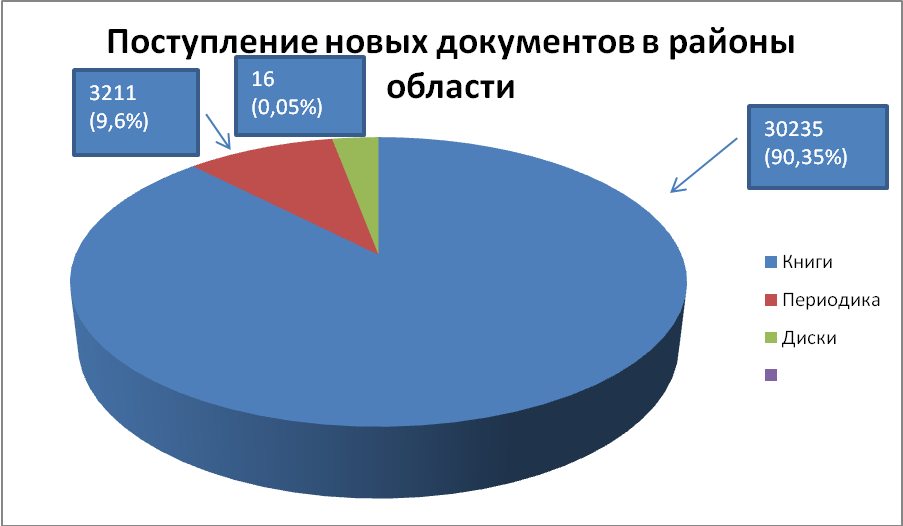 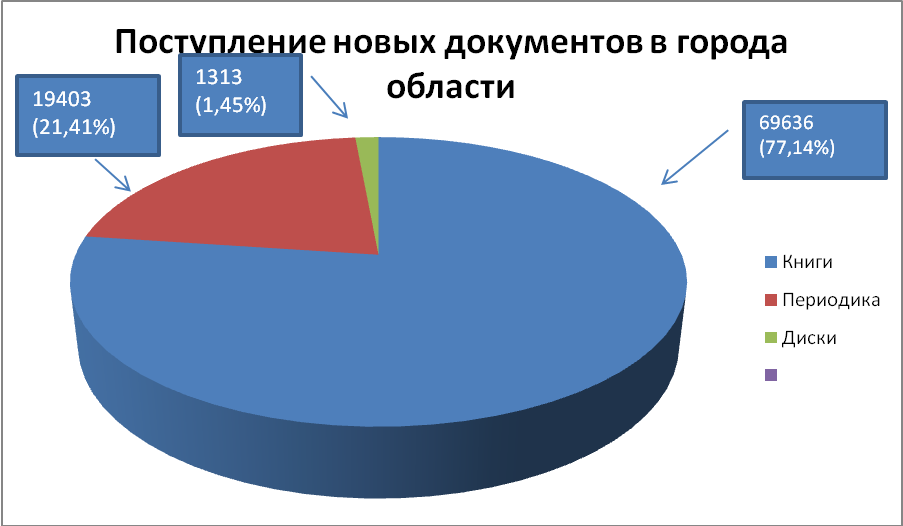 Всего поступило финанс. ср-в,тыс. руб.Муниципальный бюджетМуниципальный бюджетМуниципальный бюджетФедеральный бюджетФедеральный бюджетФедеральный бюджетОбластной бюджет, тыс.риз нихВнебюджетные поступления, тыс.руб.Всего поступило финанс. ср-в,тыс. руб.Финансовых ср-в, тыс. руб.из них на:из них на:Финансовых ср-в, тыс. руб.из них на:из них на:Областной бюджет, тыс.рОНБ, ОСБ, ОБДЮ, департамент культ.,КУМИ, Дом литераторов Внебюджетные поступления, тыс.руб.Всего поступило финанс. ср-в,тыс. руб.Финансовых ср-в, тыс. руб.книгиподпискуФинансовых ср-в, тыс. руб.книгилит-худ. журналыОбластной бюджет, тыс.рОНБ, ОСБ, ОБДЮ, департамент культ.,КУМИ, Дом литераторов Внебюджетные поступления, тыс.руб.4 670,23 492,82 002,01 490,6155,0155,00620,0170 руб.402,4Выделенные средстваТыс./рублейЭкземпляровВсего:4 670,2В том числе:Средства местного бюджета3 492,8Урал-Пресс подписка (2-е пол.2011г.)745,31086 комп.Урал-Пресс подписка (1-е пол.2012г.)745,31058 комп.ООО «Библиомир»1 700,06380ООО «Топ-Книга»90,0526Кузбассвузиздат12,057ИД «Равновесие»200,0749ОНБ им.Федорова0,22Средства федерального бюджета155,0ОАО «Бибком»155,0488Средства областного бюджета 620,0ОАО «Бибком»620,02 613Внебюджетные средства402,4Приобретение библиотечной техники71,1Замена187,41837Дар (физические лица)98,74 828Дар (юридические лица)45,2331СОСТАВ, ДВИЖЕНИЕ И ИСПОЛЬЗОВАНИЕСОСТАВ, ДВИЖЕНИЕ И ИСПОЛЬЗОВАНИЕСОСТАВ, ДВИЖЕНИЕ И ИСПОЛЬЗОВАНИЕСОСТАВ, ДВИЖЕНИЕ И ИСПОЛЬЗОВАНИЕСОСТАВ, ДВИЖЕНИЕ И ИСПОЛЬЗОВАНИЕСОСТАВ, ДВИЖЕНИЕ И ИСПОЛЬЗОВАНИЕСОСТАВ, ДВИЖЕНИЕ И ИСПОЛЬЗОВАНИЕСОСТАВ, ДВИЖЕНИЕ И ИСПОЛЬЗОВАНИЕСОСТАВ, ДВИЖЕНИЕ И ИСПОЛЬЗОВАНИЕСОСТАВ, ДВИЖЕНИЕ И ИСПОЛЬЗОВАНИЕСОСТАВ, ДВИЖЕНИЕ И ИСПОЛЬЗОВАНИЕСОСТАВ, ДВИЖЕНИЕ И ИСПОЛЬЗОВАНИЕСОСТАВ, ДВИЖЕНИЕ И ИСПОЛЬЗОВАНИЕСОСТАВ, ДВИЖЕНИЕ И ИСПОЛЬЗОВАНИЕСОСТАВ, ДВИЖЕНИЕ И ИСПОЛЬЗОВАНИЕСОСТАВ, ДВИЖЕНИЕ И ИСПОЛЬЗОВАНИЕСОСТАВ, ДВИЖЕНИЕ И ИСПОЛЬЗОВАНИЕСОСТАВ, ДВИЖЕНИЕ И ИСПОЛЬЗОВАНИЕСОСТАВ, ДВИЖЕНИЕ И ИСПОЛЬЗОВАНИЕСОСТАВ, ДВИЖЕНИЕ И ИСПОЛЬЗОВАНИЕСОСТАВ, ДВИЖЕНИЕ И ИСПОЛЬЗОВАНИЕСОСТАВ, ДВИЖЕНИЕ И ИСПОЛЬЗОВАНИЕСОСТАВ, ДВИЖЕНИЕ И ИСПОЛЬЗОВАНИЕСОСТАВ, ДВИЖЕНИЕ И ИСПОЛЬЗОВАНИЕСОСТАВ, ДВИЖЕНИЕ И ИСПОЛЬЗОВАНИЕСОСТАВ, ДВИЖЕНИЕ И ИСПОЛЬЗОВАНИЕСОСТАВ, ДВИЖЕНИЕ И ИСПОЛЬЗОВАНИЕСОСТАВ, ДВИЖЕНИЕ И ИСПОЛЬЗОВАНИЕБИБЛИОТЕЧНОГО ФОНДА ПО ВИДАМ ДОКУМЕНТОВБИБЛИОТЕЧНОГО ФОНДА ПО ВИДАМ ДОКУМЕНТОВБИБЛИОТЕЧНОГО ФОНДА ПО ВИДАМ ДОКУМЕНТОВБИБЛИОТЕЧНОГО ФОНДА ПО ВИДАМ ДОКУМЕНТОВБИБЛИОТЕЧНОГО ФОНДА ПО ВИДАМ ДОКУМЕНТОВБИБЛИОТЕЧНОГО ФОНДА ПО ВИДАМ ДОКУМЕНТОВБИБЛИОТЕЧНОГО ФОНДА ПО ВИДАМ ДОКУМЕНТОВБИБЛИОТЕЧНОГО ФОНДА ПО ВИДАМ ДОКУМЕНТОВБИБЛИОТЕЧНОГО ФОНДА ПО ВИДАМ ДОКУМЕНТОВБИБЛИОТЕЧНОГО ФОНДА ПО ВИДАМ ДОКУМЕНТОВБИБЛИОТЕЧНОГО ФОНДА ПО ВИДАМ ДОКУМЕНТОВБИБЛИОТЕЧНОГО ФОНДА ПО ВИДАМ ДОКУМЕНТОВБИБЛИОТЕЧНОГО ФОНДА ПО ВИДАМ ДОКУМЕНТОВБИБЛИОТЕЧНОГО ФОНДА ПО ВИДАМ ДОКУМЕНТОВБИБЛИОТЕЧНОГО ФОНДА ПО ВИДАМ ДОКУМЕНТОВБИБЛИОТЕЧНОГО ФОНДА ПО ВИДАМ ДОКУМЕНТОВБИБЛИОТЕЧНОГО ФОНДА ПО ВИДАМ ДОКУМЕНТОВБИБЛИОТЕЧНОГО ФОНДА ПО ВИДАМ ДОКУМЕНТОВБИБЛИОТЕЧНОГО ФОНДА ПО ВИДАМ ДОКУМЕНТОВБИБЛИОТЕЧНОГО ФОНДА ПО ВИДАМ ДОКУМЕНТОВБИБЛИОТЕЧНОГО ФОНДА ПО ВИДАМ ДОКУМЕНТОВБИБЛИОТЕЧНОГО ФОНДА ПО ВИДАМ ДОКУМЕНТОВБИБЛИОТЕЧНОГО ФОНДА ПО ВИДАМ ДОКУМЕНТОВБИБЛИОТЕЧНОГО ФОНДА ПО ВИДАМ ДОКУМЕНТОВБИБЛИОТЕЧНОГО ФОНДА ПО ВИДАМ ДОКУМЕНТОВБИБЛИОТЕЧНОГО ФОНДА ПО ВИДАМ ДОКУМЕНТОВБИБЛИОТЕЧНОГО ФОНДА ПО ВИДАМ ДОКУМЕНТОВБИБЛИОТЕЧНОГО ФОНДА ПО ВИДАМ ДОКУМЕНТОВдетских библиотек области за 2011 годдетских библиотек области за 2011 годдетских библиотек области за 2011 годдетских библиотек области за 2011 годдетских библиотек области за 2011 годдетских библиотек области за 2011 годдетских библиотек области за 2011 годдетских библиотек области за 2011 годдетских библиотек области за 2011 годдетских библиотек области за 2011 годдетских библиотек области за 2011 годдетских библиотек области за 2011 годдетских библиотек области за 2011 годдетских библиотек области за 2011 годдетских библиотек области за 2011 годдетских библиотек области за 2011 годдетских библиотек области за 2011 годдетских библиотек области за 2011 годдетских библиотек области за 2011 годдетских библиотек области за 2011 годдетских библиотек области за 2011 годдетских библиотек области за 2011 годдетских библиотек области за 2011 годдетских библиотек области за 2011 годдетских библиотек области за 2011 годдетских библиотек области за 2011 годдетских библиотек области за 2011 годдетских библиотек области за 2011 годТаблица №1Таблица №1Таблица №1Таблица №1Таблица №1городПоступление 2011Поступление 2011КнигиБрошюрыБрошюрыЖурналыЖурналыГазетыГазетыГрампластинкиГрампластинкиНотыВидеокассетыВидеокассетыАудиокассетыАудиокассетыДискетыДискетыDVDDVDCD, CD-ROM, CD-RCD, CD-ROM, CD-RCD, CD-ROM, CD-RCD, CD-ROM, CD-RCD, CD-ROM, CD-RгородПоступление 2011Поступление 2011ВыбытиеВыбытиеКнигиБрошюрыБрошюрыЖурналыЖурналыГазетыГазетыГрампластинкиГрампластинкиНотыВидеокассетыВидеокассетыАудиокассетыАудиокассетыДискетыДискетыDVDDVDЗвукозаписиВидео.Видео.ТекстовыеТекстовыеАнжеро-Судженск161016103983981322288288Белово22622262485634856316581041045005007722Берёзовский9359352763535570570353513133838Гурьевск1458145880680688657257211Калтан264112641133433426411Кемерово1438614386133081330874433028302830003000680680235235Киселевск5245524521721718519139132470247064641111Ленинск-Кузнецкий491049101886188623702102102312231218Междуреченск48634863169169284349349315271527Мыски2703270333863386598511511159415942121Новокузнецк134901349077217721777851451448824882127127114114202202Осинники30473047278702787016729696126212621717Полысаево7767762772773881111377377Прокопьевск661066108458456610Тайга0000Юрга166516656549654913253403402727всего90371903711123291123296343164876487191221912228128118824824489489%44,5844,5855,4255,4269,977,16%7,16%21,0921,090,310,310,00%0,00%0,020,00%0,00%0,00%0,00%0,00%0,00%0,910,910,00%0,000,000,54%0,54%Таблица Таблица №2№2№2№2районырайоныПоступление 2011Поступление 2011ВыбытиеВыбытиеВыбытиекнигикнигиБрошюрыБрошюрыЖурналыЖурналыГазетыГазетыГазетыНотыНотыдиcкетыдиcкетыDVDDVDCD,CD-ROM, CD-RCD,CD-ROM, CD-RCD,CD-ROM, CD-RCD,CD-ROM, CD-RCD,CD-ROM, CD-RCD,CD-ROM, CD-RCD,CD-ROM, CD-RCD,CD-ROM, CD-RCD,CD-ROM, CD-RрайонырайоныПоступление 2011Поступление 2011БрошюрыБрошюрыЖурналыЖурналыГазетыГазетыГазетыНотыНотыCD,CD-ROM, CD-RCD,CD-ROM, CD-RCD,CD-ROM, CD-RCD,CD-ROM, CD-RCD,CD-ROM, CD-RCD,CD-ROM, CD-RCD,CD-ROM, CD-RCD,CD-ROM, CD-RCD,CD-ROM, CD-RрайонырайоныПоступление 2011Поступление 2011БрошюрыБрошюрыЖурналыЖурналыГазетыГазетыГазетыНотыНотызвукозаписизвукозаписизвукозаписивидеозаписивидеозаписитекстовыетекстовыетекстовыетекстовыеБеловскийБеловский572572367367367281281171171120120505050ГурьевскийГурьевский6363000262615152222111ИжморскийИжморский354354328432843284234234727248481113333КемеровскийКемеровский1097109723623623681581582822002004444КрапивинскийКрапивинский8318313153153154434437777317317666Ленинск-КузнецкийЛенинск-Кузнецкий61261246546546522022062623203206666МариинскийМариинский1153115311531153ПрокопьевскийПрокопьевский20717207172071720717ПромышленновскийПромышленновский8858852042042045355352525325325ТаштагольскийТаштагольский9209202962967878546546191919ТопкинскийТопкинский1825182594949413971397428428888ТяжинскийТяжинский130813085871587158716716713223223153152222ТисульскийТисульский771771771771ЧебулинскийЧебулинский4584582652656363130130ЮргинскийЮргинский372372372372ЯйскийЯйский509509115611561156260260111111138138111ЯшкинскийЯшкинский9179179511951195114824822192192162161111всего по районамвсего по районам33364333642150321503215032893828938129712973125312586868616161616%%60,81%60,81%39,19%39,19%39,19%86,4886,483,883,889,349,340,260,260,260,000,000,000,000,000,000,000,000,000,000,000,050,050,050,05Бюджет детских библиотек области за 2011г.Бюджет детских библиотек области за 2011г.Бюджет детских библиотек области за 2011г.таблица №3городОбщее финансированиеОбластной бюджетмуниципальный, местный бюджетОФ ОНБСпонсоры пожертвованияПлатные услугиВзамен утерянныхВне бюджетныеФедеральный бюджетгородОбщее финансированиемуниципальный, местный бюджетОФ ОНБСпонсоры пожертвованияПлатные услугиВзамен утерянныхВне бюджетныеФедеральный бюджетАнжеро-Судженск1680903900072000309054000Белово387386631251558591100215063254101898Берёзовский941187419419569355Гурьевск98576785671100042334776Калтан6641017000147986Кемерово46702006200003492800402400155000Киселевск35702643005272656695034415Ленинск-Кузнецкий35544928144974000Междуреченск2622261202735426887685Мыски27181212360146795115201575039895545328798Новокузнецк1696967190000116321028175762000Осинники9830613800313352557127600Полысаево44900412003700Прокопьевск384575520906574633686110022181553368671190Тайга98576Юрга139332290128391326407всего919394911736335996997452062067111100079769804878875755%12,7765,230,492,250,120,878,759,53таблица №4РайоныОбщее финансированиеОбластной бюджетмуниципальный, местный бюджетОФ ОНБСпонсоры пожертвованияПлатные услугиВзамен утерянныхВне бюджетныеФедеральный бюджетРайоныОбщее финансированиемуниципальный, местный бюджетОФ ОНБСпонсоры пожертвованияПлатные услугиВзамен утерянныхВне бюджетныеФедеральный бюджетБеловский5062251181901831158507100185013571Гурьевский1567215672Ижморский445367750497131815Кемеровский610675074010327Крапивинский7835978359Ленинск-Кузнецкий590003500024000Мариинский5000Прокопьевский285958197772218185313387035180Промышленновский2170621706Таштагольский134362134362Топкинский474034474034Тяжинский950733753824144325530136ТисульскийЧебулинский376559992618921474ЮргинскийЯйский756845456021124Яшкинский552111433013541995717383всего по районам14939391898131084068842834807710057209444149559%12,7572,810,572,340,480,380,6310,04Источники поступления библиотечного фонда детскими библиотеками области за 2011 годИсточники поступления библиотечного фонда детскими библиотеками области за 2011 годИсточники поступления библиотечного фонда детскими библиотеками области за 2011 годИсточники поступления библиотечного фонда детскими библиотеками области за 2011 годИсточники поступления библиотечного фонда детскими библиотеками области за 2011 годИсточники поступления библиотечного фонда детскими библиотеками области за 2011 годИсточники поступления библиотечного фонда детскими библиотеками области за 2011 годИсточники поступления библиотечного фонда детскими библиотеками области за 2011 годИсточники поступления библиотечного фонда детскими библиотеками области за 2011 годИсточники поступления библиотечного фонда детскими библиотеками области за 2011 годИсточники поступления библиотечного фонда детскими библиотеками области за 2011 годИсточники поступления библиотечного фонда детскими библиотеками области за 2011 годИсточники поступления библиотечного фонда детскими библиотеками области за 2011 годИсточники поступления библиотечного фонда детскими библиотеками области за 2011 годИсточники поступления библиотечного фонда детскими библиотеками области за 2011 годгородПоступление за годКниготорговые фирмы, книжные магазиныВзамен утраченныхДарОФ ОНБ (Деп.к)По подпискеНФ "Пушкинская библиотека"Другие источникиДом литераторовЖурналыГазетыCD, DVD ДискиОтказыгородПоступление за годНазваний книгКниготорговые фирмы, книжные магазиныВзамен утраченныхДарОФ ОНБ (Деп.к)По подпискеНФ "Пушкинская библиотека"Другие источникиДом литераторовЖурналыГазетыCD, DVD ДискиОтказыАнжеро-Судженск1610893352581928875Белово226266753361246114450072130Берёзовский9353773016128570355130Гурьевск145857459112270101806Калтан2641125864133155259129Кемерово1438646607443300643276530009151339Киселевск524511171687226744535424706411730Ленинск-Кузнецкий4910234123851810320231297Междуреченск4863227128891702770152721205Мыски2703372933512211381594268Новокузнецк1349030204773209341594882127316288Осинники30476511060462812621731Полысаево776450347381437727Прокопьевск66109524286872114181125105292ТайгаЮрга16659583231428234027122всего9037115560546514508686527141140442021922728113134569%59,93%4,94%7,530,30%4,51%0,00%0,05%0,22%21,08%1,44№6РайоныПоступление за годКниготорговые фирмы, книжные магазиныВзамен утраченныхДарОФ ОНБ (Деп.к)По подпискеНФ "Пушкинская библиотека"Другие источникиДом литераторовЖурналыГазетыCD, DVD ДискиОтказыРайоныПоступление за годНазваний книгКниготорговые фирмы, книжные магазиныВзамен утраченныхДарОФ ОНБ (Деп.к)По подпискеНФ "Пушкинская библиотека"Другие источникиДом литераторовЖурналыГазетыCD, DVD ДискиОтказыБеловский572400181717120502Гурьевский633236221Ижморский354632141615134848133Кемеровский109789640839443432004Крапивинский8314107672131766107Ленинск-Кузнецкий61228223451732011Мариинский1153113221Прокопьевский207178112071746Промышленновский885331325Таштагольский92030330319601454619Топкинский182518169428845Тяжинский13087989071545620315298Тисульский771Чебулинский458193292256513075Юргинский37228Яйский50934111811138138120Яшкинский9177014631716252161421всего по районам33364553826537365736119211331258616849%85,30%1,17%2,370,38%0,68%0,00%0,00%0,01%10,04%0,05